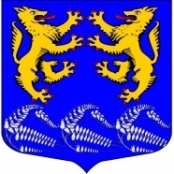 Муниципальное образование«ЛЕСКОЛОВСКОЕ СЕЛЬСКОЕ ПОСЕЛЕНИЕ»  Всеволожского муниципального района Ленинградской областиАДМИНИСТРАЦИЯП О С Т А Н О В Л Е Н И Е       16.09.2022г.                                                                                                                  №557 дер. Верхние ОселькиОб утверждении Положенияо порядке ведения муниципальной долговой книги муниципального образования «Лесколовское сельскоепоселение» Всеволожского муниципальногорайона Ленинградской областиВ соответствии со статьями 120 и 121 Бюджетного кодекса Российской Федерации, Федеральным законом от 6 октября 2003 года № 131-ФЗ «Об общих принципах организации местного самоуправления в Российской Федерации», руководствуясь Уставом муниципального образования «Лесколовское сельское поселение» Всеволожского муниципального района Ленинградской области, администрация муниципального образования «Лесколовское сельское поселение» Всеволожского муниципального района Ленинградской области:  ПОСТАНОВЛЯЕТ:     1. Утвердить Положение о порядке ведения муниципальной долговой книги муниципального образования «Лесколовское сельское поселение» Всеволожского муниципального района Ленинградской области (прилагается).     2. Контроль за исполнением настоящего постановления возложить на начальника сектора по экономике, бухгалтерскому учёту и отчетности администрации.     3.Опубликовать настоящее постановление на официальном сайте www.лесколовское.рф.       4. Настоящее постановление вступает в силу со дня его подписания.Глава администрации                                                             А.А. СазоновСогласовано:Начальник сектора по экономике, бухгалтерскому учетуи отчетности администрации _______________ Н.В. Лахно«___»               2022г.Главный специалист-юрист____________М.А. Николаев«___»                  2022г.Расчет рассылки:1 – в дело;2 – в бухгалтерияУТВЕРЖДЕНОПостановлением администрациимуниципального образования «Лесколовское сельское поселение»Всеволожского муниципального районаЛенинградской областиот «16» сентября 2022г. №557ПОЛОЖЕНИЕ
О порядке ведения муниципальной долговой книги муниципального образования « Лесколовское сельское поселение» Всеволожского муниципального района Ленинградской области1. Настоящим Положением определяется порядок ведения муниципальной долговой книги муниципального образования «Лесколовское сельское поселение» Всеволожского муниципального района Ленинградской области (далее – муниципальная долговая книга), в том числе состав информации, вносимой в муниципальную долговую книгу, порядок и срок ее внесения.2. Ведение муниципальной долговой книги осуществляет сектор по экономике, бухгалтерскому учету и отчетности администрации муниципального образования «Лесколовское сельское поселение» Всеволожского муниципального района Ленинградской области.3. Сектор по экономике, бухгалтерскому учету и отчетности администрации несет ответственность за сохранность, своевременность, полноту и правильность ведения муниципальной долговой книги в соответствии с действующим законодательством, а также за достоверность информации о долговых обязательствах муниципального образования «Лесколовское сельское поселение» Всеволожского муниципального района Ленинградской области. 4. Муниципальная долговая книга ведется в электронном виде 
по форме, установленной приложением к настоящему Положению.5. Муниципальная долговая книга состоит из четырех разделов, соответствующих видам долговых обязательств: - долговые обязательства по муниципальным ценным бумагам; - долговые обязательства по бюджетным кредитам, привлеченным в местный бюджет от других бюджетов бюджетной системы Российской Федерации; - долговые обязательства по кредитам, полученным муниципальным образованием от кредитных организаций;- долговые обязательства по муниципальным гарантиям.6. Долговое обязательство регистрируется в муниципальной долговой книге в валюте долга.7. Каждое долговое обязательство регистрируется отдельно и имеет собственный регистрационный номер. Присваиваемый долговому обязательству регистрационный номер состоит из семи знаков в формате «X-XX/XXXX», где «X» – порядковый номер раздела муниципальной долговой книги, «XX» – две последние цифры года, в течение которого возникло долговое обязательство, «XXXX» – порядковый номер долгового обязательства в разделе муниципальной долговой книги.     Внутри разделов регистрационные записи осуществляются в хронологическом порядке нарастающим итогом.8. Информация о долговых обязательствах вносится в муниципальную долговую книгу в срок, не превышающий пяти рабочих дней с момента возникновения, изменения или прекращения соответствующего долгового обязательства.9. Учет долговых обязательств ведется на основании кредитных договоров, договоров о предоставлении бюджетных кредитов, договоров 
о предоставлении муниципальных гарантий, дополнительных соглашений 
к соответствующим договорам, правовых актов администрации муниципального образования «Лесколовское сельское поселение» Всеволожского муниципального района Ленинградской области об эмиссии отдельного выпуска муниципальных ценных бумаг, а также иных документов, подтверждающих возникновение, изменение, исполнение полностью или частично долгового обязательства, в зависимости от вида долгового обязательства.10. Документы, указанные в пункте 9 настоящего Положения, представляются лицами, их подписавшими, в сектор по экономике, бухгалтерскому учету и отчетности администрации муниципального образования в течение двух рабочих дней со дня их подписания.11. Сектор по экономике, бухгалтерскому учету и отчетности администрации муниципального образования  не позднее 1 февраля года, следующего за отчетным, в муниципальной долговой книге, содержащей сведения о долговых обязательствах муниципального образования «Лесколовское сельское поселение» Всеволожского муниципального района Ленинградской области по состоянию на 1 января года, следующего за отчетным, заполняет строки, предназначенные для итоговых показателей по каждому разделу муниципальной долговой книги и по муниципальной долговой книге в целом. При этом указанные итоговые показатели, выраженные в различной валюте, указываются отдельно по каждой валюте, в которой выражены соответствующие долговые обязательства.12. После подсчета итоговых показателей в соответствии с пунктом 11 настоящего Положения, но не позднее 1 февраля года, следующего 
за отчетным, муниципальная долговая книга печатается на бумажном носителе, подписывается главой администрации муниципального образования «Лесколовское сельское поселение» Всеволожского муниципального района Ленинградской области и передается на постоянное хранение в составе годовой отчетности об исполнении бюджета муниципального образования.13.  После выполнения действий, предусмотренных пунктом 12 настоящего Положения, сведения о погашенных долговых обязательствах из муниципальной долговой книги исключаются. 14. Информация о долговых обязательствах, отраженных в муниципальной долговой книге, предоставляется контрольным, правоохранительным и судебным органам в объеме, указанном в мотивированном запросе, в случаях, предусмотренных законодательством.15. Информация о долговых обязательствах, отраженных в муниципальной долговой книге, юридическим и физическим лицам, являющимся кредиторами муниципального образования «Лесколовское сельское поселение» Всеволожского муниципального района Ленинградской области, представляется сектором по экономике, бухгалтерскому учету и отчетности администрации муниципального образования на основании письменного запроса заинтересованного лица в форме выписки из муниципальной долговой книги в срок, не превышающий пяти рабочих дней со дня получения запроса.Приложениек Положению о порядке ведения муниципальной долговой книги муниципального образования«Лесколовское сельское поселение» Всеволожского муниципального районаЛенинградской области
 МУНИЦИПАЛЬНАЯ ДОЛГОВАЯ КНИГА муниципального образования «Лесколовское сельское поселение» Всеволожского муниципального района Ленинградской _____ годПорядковый номерДата регистрацииРегистрационный номер обязательства     Вид долгового обязательства       Наименование заемщика      Наименование кредитораОснование возникновения долгового обязательства, вид, номер, дата документаДата возникновения долгового обязательстваДата погашения долгового обязательстваДата погашения долгового обязательства       Объем долгового обязательстваСтоимость обслуживания долгового обязательстваНорма обеспечения долгового обязательстваЗадолженность по долговому обязательствуЗадолженность по долговому обязательствуЗадолженность по долговому обязательствуЗадолженность по долговому обязательствуЗадолженность по долговому обязательствуЗадолженность по долговому обязательствуЗадолженность по долговому обязательствуЗадолженность по долговому обязательствуЗадолженность по долговому обязательствуЗадолженность по долговому обязательствуЗадолженность по долговому обязательствуЗадолженность по долговому обязательствуЗадолженность по долговому обязательствуЗадолженность по долговому обязательствуЗадолженность по долговому обязательствуЗадолженность по долговому обязательствуЗадолженность по долговому обязательствуЗадолженность по долговому обязательствуЗадолженность по долговому обязательствуЗадолженность по долговому обязательствуЗадолженность по долговому обязательствуПорядковый номерДата регистрацииРегистрационный номер обязательства     Вид долгового обязательства       Наименование заемщика      Наименование кредитораОснование возникновения долгового обязательства, вид, номер, дата документаДата возникновения долгового обязательстваДата погашения долгового обязательстваДата погашения долгового обязательства       Объем долгового обязательстваСтоимость обслуживания долгового обязательстваНорма обеспечения долгового обязательстваНа начало текущего годаНа начало текущего годаНа начало текущего годаНа начало текущего годаНа начало текущего годаНа начало текущего годаНачисленоНачисленоНачисленоПогашеноПогашеноПогашеноПогашеноПогашеноПогашеноОстаток задолженностиОстаток задолженностиОстаток задолженностиОстаток задолженностиОстаток задолженностиОстаток задолженностиПорядковый номерДата регистрацииРегистрационный номер обязательства     Вид долгового обязательства       Наименование заемщика      Наименование кредитораОснование возникновения долгового обязательства, вид, номер, дата документаДата возникновения долгового обязательстваПлановаяФактическая       Объем долгового обязательстваСтоимость обслуживания долгового обязательстваНорма обеспечения долгового обязательстваОбщая сумма обязательствОбщая сумма обязательствОбщая сумма обязательствв т.ч. просроченнаяв т.ч. просроченнаяв т.ч. просроченнаяНачисленоНачисленоНачисленоОбщая сумма обязательствОбщая сумма обязательствОбщая сумма обязательствВ т.ч. просроченнаяВ т.ч. просроченнаяВ т.ч. просроченнаяОбщая сумма обязательствОбщая сумма обязательствОбщая сумма обязательствВ т.ч. просроченнаяВ т.ч. просроченнаяВ т.ч. просроченнаяПорядковый номерДата регистрацииРегистрационный номер обязательства     Вид долгового обязательства       Наименование заемщика      Наименование кредитораОснование возникновения долгового обязательства, вид, номер, дата документаДата возникновения долгового обязательстваПлановаяФактическая       Объем долгового обязательстваСтоимость обслуживания долгового обязательстваНорма обеспечения долгового обязательстваОсновной долг (номинал)ПроцентыШтрафОсновной долг (номинал)ПроцентыШтрафОсновной долг (номинал)ПроцентыШтрафОсновной долг (номинал)ПроцентыШтрафОсновной долг (номинал)ПроцентыШтрафОсновной долг (номинал)ПроцентыШтрафОсновной долг (номинал)ПроцентыШтраф111213141516171819110111112113114115116117118119220221222223224225226227228229330331332333334Раздел 1. Долговые обязательства по муниципальным ценным бумагамРаздел 1. Долговые обязательства по муниципальным ценным бумагамРаздел 1. Долговые обязательства по муниципальным ценным бумагамРаздел 1. Долговые обязательства по муниципальным ценным бумагамРаздел 1. Долговые обязательства по муниципальным ценным бумагамРаздел 1. Долговые обязательства по муниципальным ценным бумагамРаздел 1. Долговые обязательства по муниципальным ценным бумагамРаздел 1. Долговые обязательства по муниципальным ценным бумагамРаздел 1. Долговые обязательства по муниципальным ценным бумагамРаздел 1. Долговые обязательства по муниципальным ценным бумагамРаздел 1. Долговые обязательства по муниципальным ценным бумагамРаздел 1. Долговые обязательства по муниципальным ценным бумагамРаздел 1. Долговые обязательства по муниципальным ценным бумагамРаздел 1. Долговые обязательства по муниципальным ценным бумагамРаздел 1. Долговые обязательства по муниципальным ценным бумагамРаздел 1. Долговые обязательства по муниципальным ценным бумагамРаздел 1. Долговые обязательства по муниципальным ценным бумагамРаздел 1. Долговые обязательства по муниципальным ценным бумагамРаздел 1. Долговые обязательства по муниципальным ценным бумагамРаздел 1. Долговые обязательства по муниципальным ценным бумагамРаздел 1. Долговые обязательства по муниципальным ценным бумагамРаздел 1. Долговые обязательства по муниципальным ценным бумагамРаздел 1. Долговые обязательства по муниципальным ценным бумагамРаздел 1. Долговые обязательства по муниципальным ценным бумагамРаздел 1. Долговые обязательства по муниципальным ценным бумагамРаздел 1. Долговые обязательства по муниципальным ценным бумагамРаздел 1. Долговые обязательства по муниципальным ценным бумагамРаздел 1. Долговые обязательства по муниципальным ценным бумагамРаздел 1. Долговые обязательства по муниципальным ценным бумагамРаздел 1. Долговые обязательства по муниципальным ценным бумагамРаздел 1. Долговые обязательства по муниципальным ценным бумагамРаздел 1. Долговые обязательства по муниципальным ценным бумагамРаздел 1. Долговые обязательства по муниципальным ценным бумагамРаздел 1. Долговые обязательства по муниципальным ценным бумагамИтого по разделу 1Итого по разделу 1Итого по разделу 1Итого по разделу 1Итого по разделу 1Итого по разделу 1Итого по разделу 1Итого по разделу 1Итого по разделу 1Итого по разделу 1XXРаздел 2. Долговые обязательства по бюджетным кредитам, привлеченным в местный бюджет от других бюджетов бюджетной системы Российской ФедерацииРаздел 2. Долговые обязательства по бюджетным кредитам, привлеченным в местный бюджет от других бюджетов бюджетной системы Российской ФедерацииРаздел 2. Долговые обязательства по бюджетным кредитам, привлеченным в местный бюджет от других бюджетов бюджетной системы Российской ФедерацииРаздел 2. Долговые обязательства по бюджетным кредитам, привлеченным в местный бюджет от других бюджетов бюджетной системы Российской ФедерацииРаздел 2. Долговые обязательства по бюджетным кредитам, привлеченным в местный бюджет от других бюджетов бюджетной системы Российской ФедерацииРаздел 2. Долговые обязательства по бюджетным кредитам, привлеченным в местный бюджет от других бюджетов бюджетной системы Российской ФедерацииРаздел 2. Долговые обязательства по бюджетным кредитам, привлеченным в местный бюджет от других бюджетов бюджетной системы Российской ФедерацииРаздел 2. Долговые обязательства по бюджетным кредитам, привлеченным в местный бюджет от других бюджетов бюджетной системы Российской ФедерацииРаздел 2. Долговые обязательства по бюджетным кредитам, привлеченным в местный бюджет от других бюджетов бюджетной системы Российской ФедерацииРаздел 2. Долговые обязательства по бюджетным кредитам, привлеченным в местный бюджет от других бюджетов бюджетной системы Российской ФедерацииРаздел 2. Долговые обязательства по бюджетным кредитам, привлеченным в местный бюджет от других бюджетов бюджетной системы Российской ФедерацииРаздел 2. Долговые обязательства по бюджетным кредитам, привлеченным в местный бюджет от других бюджетов бюджетной системы Российской ФедерацииРаздел 2. Долговые обязательства по бюджетным кредитам, привлеченным в местный бюджет от других бюджетов бюджетной системы Российской ФедерацииРаздел 2. Долговые обязательства по бюджетным кредитам, привлеченным в местный бюджет от других бюджетов бюджетной системы Российской ФедерацииРаздел 2. Долговые обязательства по бюджетным кредитам, привлеченным в местный бюджет от других бюджетов бюджетной системы Российской ФедерацииРаздел 2. Долговые обязательства по бюджетным кредитам, привлеченным в местный бюджет от других бюджетов бюджетной системы Российской ФедерацииРаздел 2. Долговые обязательства по бюджетным кредитам, привлеченным в местный бюджет от других бюджетов бюджетной системы Российской ФедерацииРаздел 2. Долговые обязательства по бюджетным кредитам, привлеченным в местный бюджет от других бюджетов бюджетной системы Российской ФедерацииРаздел 2. Долговые обязательства по бюджетным кредитам, привлеченным в местный бюджет от других бюджетов бюджетной системы Российской ФедерацииРаздел 2. Долговые обязательства по бюджетным кредитам, привлеченным в местный бюджет от других бюджетов бюджетной системы Российской ФедерацииРаздел 2. Долговые обязательства по бюджетным кредитам, привлеченным в местный бюджет от других бюджетов бюджетной системы Российской ФедерацииРаздел 2. Долговые обязательства по бюджетным кредитам, привлеченным в местный бюджет от других бюджетов бюджетной системы Российской ФедерацииРаздел 2. Долговые обязательства по бюджетным кредитам, привлеченным в местный бюджет от других бюджетов бюджетной системы Российской ФедерацииРаздел 2. Долговые обязательства по бюджетным кредитам, привлеченным в местный бюджет от других бюджетов бюджетной системы Российской ФедерацииРаздел 2. Долговые обязательства по бюджетным кредитам, привлеченным в местный бюджет от других бюджетов бюджетной системы Российской ФедерацииРаздел 2. Долговые обязательства по бюджетным кредитам, привлеченным в местный бюджет от других бюджетов бюджетной системы Российской ФедерацииРаздел 2. Долговые обязательства по бюджетным кредитам, привлеченным в местный бюджет от других бюджетов бюджетной системы Российской ФедерацииРаздел 2. Долговые обязательства по бюджетным кредитам, привлеченным в местный бюджет от других бюджетов бюджетной системы Российской ФедерацииРаздел 2. Долговые обязательства по бюджетным кредитам, привлеченным в местный бюджет от других бюджетов бюджетной системы Российской ФедерацииРаздел 2. Долговые обязательства по бюджетным кредитам, привлеченным в местный бюджет от других бюджетов бюджетной системы Российской ФедерацииРаздел 2. Долговые обязательства по бюджетным кредитам, привлеченным в местный бюджет от других бюджетов бюджетной системы Российской ФедерацииРаздел 2. Долговые обязательства по бюджетным кредитам, привлеченным в местный бюджет от других бюджетов бюджетной системы Российской ФедерацииРаздел 2. Долговые обязательства по бюджетным кредитам, привлеченным в местный бюджет от других бюджетов бюджетной системы Российской ФедерацииРаздел 2. Долговые обязательства по бюджетным кредитам, привлеченным в местный бюджет от других бюджетов бюджетной системы Российской ФедерацииИтого по разделу 2Итого по разделу 2Итого по разделу 2Итого по разделу 2Итого по разделу 2Итого по разделу 2Итого по разделу 2Итого по разделу 2Итого по разделу 2Итого по разделу 2XXРаздел 3. Долговые обязательства по кредитам, полученным муниципальным образованием от кредитных организаций Раздел 3. Долговые обязательства по кредитам, полученным муниципальным образованием от кредитных организаций Раздел 3. Долговые обязательства по кредитам, полученным муниципальным образованием от кредитных организаций Раздел 3. Долговые обязательства по кредитам, полученным муниципальным образованием от кредитных организаций Раздел 3. Долговые обязательства по кредитам, полученным муниципальным образованием от кредитных организаций Раздел 3. Долговые обязательства по кредитам, полученным муниципальным образованием от кредитных организаций Раздел 3. Долговые обязательства по кредитам, полученным муниципальным образованием от кредитных организаций Раздел 3. Долговые обязательства по кредитам, полученным муниципальным образованием от кредитных организаций Раздел 3. Долговые обязательства по кредитам, полученным муниципальным образованием от кредитных организаций Раздел 3. Долговые обязательства по кредитам, полученным муниципальным образованием от кредитных организаций Раздел 3. Долговые обязательства по кредитам, полученным муниципальным образованием от кредитных организаций Раздел 3. Долговые обязательства по кредитам, полученным муниципальным образованием от кредитных организаций Раздел 3. Долговые обязательства по кредитам, полученным муниципальным образованием от кредитных организаций Раздел 3. Долговые обязательства по кредитам, полученным муниципальным образованием от кредитных организаций Раздел 3. Долговые обязательства по кредитам, полученным муниципальным образованием от кредитных организаций Раздел 3. Долговые обязательства по кредитам, полученным муниципальным образованием от кредитных организаций Раздел 3. Долговые обязательства по кредитам, полученным муниципальным образованием от кредитных организаций Раздел 3. Долговые обязательства по кредитам, полученным муниципальным образованием от кредитных организаций Раздел 3. Долговые обязательства по кредитам, полученным муниципальным образованием от кредитных организаций Раздел 3. Долговые обязательства по кредитам, полученным муниципальным образованием от кредитных организаций Раздел 3. Долговые обязательства по кредитам, полученным муниципальным образованием от кредитных организаций Раздел 3. Долговые обязательства по кредитам, полученным муниципальным образованием от кредитных организаций Раздел 3. Долговые обязательства по кредитам, полученным муниципальным образованием от кредитных организаций Раздел 3. Долговые обязательства по кредитам, полученным муниципальным образованием от кредитных организаций Раздел 3. Долговые обязательства по кредитам, полученным муниципальным образованием от кредитных организаций Раздел 3. Долговые обязательства по кредитам, полученным муниципальным образованием от кредитных организаций Раздел 3. Долговые обязательства по кредитам, полученным муниципальным образованием от кредитных организаций Раздел 3. Долговые обязательства по кредитам, полученным муниципальным образованием от кредитных организаций Раздел 3. Долговые обязательства по кредитам, полученным муниципальным образованием от кредитных организаций Раздел 3. Долговые обязательства по кредитам, полученным муниципальным образованием от кредитных организаций Раздел 3. Долговые обязательства по кредитам, полученным муниципальным образованием от кредитных организаций Раздел 3. Долговые обязательства по кредитам, полученным муниципальным образованием от кредитных организаций Раздел 3. Долговые обязательства по кредитам, полученным муниципальным образованием от кредитных организаций Раздел 3. Долговые обязательства по кредитам, полученным муниципальным образованием от кредитных организаций Итого по разделу 3Итого по разделу 3Итого по разделу 3Итого по разделу 3Итого по разделу 3Итого по разделу 3Итого по разделу 3Итого по разделу 3Итого по разделу 3Итого по разделу 3XXРаздел 4. Долговые обязательства по муниципальным гарантиямРаздел 4. Долговые обязательства по муниципальным гарантиямРаздел 4. Долговые обязательства по муниципальным гарантиямРаздел 4. Долговые обязательства по муниципальным гарантиямРаздел 4. Долговые обязательства по муниципальным гарантиямРаздел 4. Долговые обязательства по муниципальным гарантиямРаздел 4. Долговые обязательства по муниципальным гарантиямРаздел 4. Долговые обязательства по муниципальным гарантиямРаздел 4. Долговые обязательства по муниципальным гарантиямРаздел 4. Долговые обязательства по муниципальным гарантиямРаздел 4. Долговые обязательства по муниципальным гарантиямРаздел 4. Долговые обязательства по муниципальным гарантиямРаздел 4. Долговые обязательства по муниципальным гарантиямРаздел 4. Долговые обязательства по муниципальным гарантиямРаздел 4. Долговые обязательства по муниципальным гарантиямРаздел 4. Долговые обязательства по муниципальным гарантиямРаздел 4. Долговые обязательства по муниципальным гарантиямРаздел 4. Долговые обязательства по муниципальным гарантиямРаздел 4. Долговые обязательства по муниципальным гарантиямРаздел 4. Долговые обязательства по муниципальным гарантиямРаздел 4. Долговые обязательства по муниципальным гарантиямРаздел 4. Долговые обязательства по муниципальным гарантиямРаздел 4. Долговые обязательства по муниципальным гарантиямРаздел 4. Долговые обязательства по муниципальным гарантиямРаздел 4. Долговые обязательства по муниципальным гарантиямРаздел 4. Долговые обязательства по муниципальным гарантиямРаздел 4. Долговые обязательства по муниципальным гарантиямРаздел 4. Долговые обязательства по муниципальным гарантиямРаздел 4. Долговые обязательства по муниципальным гарантиямРаздел 4. Долговые обязательства по муниципальным гарантиямРаздел 4. Долговые обязательства по муниципальным гарантиямРаздел 4. Долговые обязательства по муниципальным гарантиямРаздел 4. Долговые обязательства по муниципальным гарантиямРаздел 4. Долговые обязательства по муниципальным гарантиямИтого по разделу 4Итого по разделу 4Итого по разделу 4Итого по разделу 4Итого по разделу 4Итого по разделу 4Итого по разделу 4Итого по разделу 4Итого по разделу 4Итого по разделу 4XXВСЕГОВСЕГОВСЕГОВСЕГОВСЕГОВСЕГОВСЕГОВСЕГОВСЕГОВСЕГОXX